Положение о диссертационном советеНАО «Казахский национальный медицинский университет им. С.Д.Асфендиярова»1. Общие положения1. Настоящее Положение о диссертационном совете (далее – Положение) разработано в соответствии с подпунктом 13) статьи 4 Закона Республики Казахстан от 18 февраля 2011 года «О науке» и определяет порядок деятельности диссертационных советов, Приказом Министра образования и науки Республики Казахстан от 31 марта 2011 года № 126 «Об утверждении Типового положения о диссертационном совете», с дополнениями и изменениями Приказом Министра образования и науки Республики Казахстан от 28 сентября 2018 года № 512 «О внесении изменений и дополнений в некоторые приказы Министра образования и науки Республики Казахстан».2. В настоящем Положении используются следующие понятия:1) диссертационные советы - коллегиальные органы при организациях высшего и (или) послевузовского образования, которые проводят защиту диссертационных работ докторантов;2) члены диссертационного совета – ученые, занимающиеся научно-педагогической деятельностью; выполняют свои обязанности на общественных началах. Председатель, заместитель председателя, учёный секретарь диссовета, член диссовета — «должностями» не являются.3) ученый секретарь диссертационного совета – назначается из числа членов диссертационного совета.4) рецензент - назначаемый диссертационным советом из числа компетентных в данной отрасли науки ученых, уполномоченный представить письменный отзыв на диссертацию.5) доктор философии (PhD), доктор по профилю – степени, присуждаемые лицам, освоившим программу докторантуры по научно-педагогическому направлению или соответствующей сфере профессиональной деятельности и защитившим диссертацию в Республике Казахстан или за ее пределами, признанные в порядке, установленном законодательством Республики Казахстан. 6) аннотация – краткое изложение диссертации. В аннотации работы отражаются все основные характеристики диссертационной работы, такие как: актуальность, цели и задачи диссертации, объект и предмет исследования, научная новизна, научные положения, выносимые на защиту и их достоверность, практическая значимость полученных результатов, краткое содержание глав.2. Организация деятельности диссертационных советов3. Диссертационные советы создаются на 3 (три) календарных года при наличии в НАО «Казахский национальный медицинский университет им. С.Д.Асфендиярова» (далее - Университет) государственного образовательного заказа по соответствующим специальностям (направлениям подготовки кадров) докторантуры.4. В состав диссертационного совета входит 7 (семь) человек, имеющих ученую степень (кандидата наук, доктора наук, доктора философии (PhD), доктора по профилю) или академическую степень доктора философии (PhD), доктора по профилю или степень доктора философии (PhD), доктора по профилю, из них не менее двух членов диссертационного совета являются представителями других ВУЗов, научных и (или) других организаций.5. В состав диссертационного совета не включаются:1) ректор Университета;2) сотрудники Министерства образования и науки Республики Казахстан;3)специалисты, которые являлись научными консультантами по диссертациям, получившим отрицательное решение за последние 5 (пять) лет.6. В составе диссертационных советов при Университете, как минимум один из членов совета является зарубежным ученым.7. Все члены диссертационных советов при Университете имеют индекс цитируемости - индекс Хирша один и более в международных системах цитирования Web of Science (Вэб оф Сайнс) или Scopus (Скопус). 8. Постоянный состав диссертационных советов, состоит  из председателя, заместителя председателя и ученого секретаря и утверждается приказом ректора на основе решения Университетского совета.9. Другие члены диссертационных советов утверждаются приказом ректора на основании представления председателя диссертационного совета по согласованию с  проректором по исследовательской работе, департаментом по науке и инновациям не более, чем за два  месяца до даты защиты диссертации, при этом - не менее двух членов должны соответствовать профилю диссертации.10. Информация о создании диссертационного совета размещается на интернет-ресурсе Университета в течение 5 (пяти) рабочих дней со дня издания приказа ректора.11. Все расходы, связанные с деятельностью диссертационного совета, в том числе командировочные расходы членов диссертационного совета, выделение штата для технического секретаря по каждому Диссертационному совету, комнаты для хранения документации Диссертационного совета возлагаются на Университет, в котором функционирует диссертационный совет. Университет обеспечивает наличие компьютерной программы проверки на плагиат.3. Функции диссертационного совета12. Функции диссертационного совета:1) прием документов к защите диссертации; 2) назначение даты защиты и официальных рецензентов по диссертационной работе;3) проведение публичной защиты докторской диссертации;4) снятие диссертационной работы с защиты.5) Члены диссертационного совета:- предоставляют объективные, полные и достоверные сведения;- не допускают сокрытия данных, относящихся к защите диссертации;- реагируют на факты нарушения научной этики;- при принятии решения свободны от влияния общественного мнения, одной из сторон или третьих лиц;- принимают меры по предотвращению и урегулированию конфликта интересов;- в процессе деятельности не употребляют грубые, оскорбительные выражения, обвинения, наносящие ущерб чести и достоинству других членов совета, докторантов, научных консультантов и официальных рецензентов.В случае выявления фактов несоблюдения требований, указанных в настоящем пункте, член диссертационного совета исключается из его состава.13. По окончании календарного года диссертационный совет представляет в Комитет по контролю в сфере образования и науки МОН РК отчет о работе диссертационного совета по форме, согласно приложению 2 к настоящему Положению.14. При нарушении более 2-х (двух) раз диссертационным советом требований, установленных в настоящем Положении, проводится замена председателя, заместителя и ученого секретаря диссертационного совета.15. Расширенное заседание кафедры и (или) структурного подразделения проводится в соответствующих отделах структурного подразделения Университета, в котором докторант проходил обучение. За 1 (один) месяц до проведения расширенного заседания диссертация направляется 2 (двум) специалистам с ученой степенью (доктора наук, кандидата наук, доктора философии (PhD), доктора по профилю) или академической степенью доктора философии (PhD), доктора по профилю или степенью доктора философии (PhD), доктора по профилю в области научных исследований докторанта.На расширенном заседании принимают участие не менее 2/3 (двух третей) членов кафедры и (или) структурных подразделений, научные консультанты, а также представители смежных (родственных) кафедр и (или) структурных подразделений Университета, научных и других организаций. При отсутствии консультантов, их отзывы по диссертации докторанта на заседании зачитывает руководитель кафедры или структурного подразделения Университета.16. После получения положительного заключения расширенного заседания кафедры и (или) структурного подразделения Университета докторант подает заявление ректору Университета о выборе диссертационного совета, в котором он будет защищаться. В случае, если докторантом указывается диссертационный совет другого ВУЗа, то в течение 10 (десяти) рабочих дней ВУЗ, в котором докторант проходил обучение, направляет его документы в диссертационный совет.В диссертационный совет представляются следующие документы:1) отзывы отечественного и зарубежного научных консультантов;2) положительное заключение расширенного заседания кафедры и (или) структурного подразделения;3) диссертация в твердом переплете и на электронном носителе;4) список научных трудов и их копии.Диссертация представляется на казахском, русском или английском языках. Регистрацию указанных в настоящем пункте документов осуществляет ученый секретарь диссертационного совета и в срок не менее 2 (двух) рабочих дней представляет их в диссертационный совет.17. Не позднее 10 (десяти) рабочих дней со дня приема документов диссертационный совет определяет дату защиты диссертации и назначает двух официальных рецензентов, имеющих ученую степень (доктора наук, кандидата наук, доктора философии (PhD), доктора по профилю) или академическую степень доктора философии (PhD), доктора по профилю или степень доктора философии (PhD), доктора по профилю, не менее 5 (пяти) научных статей в области исследований докторанта и 1 статья в области исследований в международных системах цитирования Web of Science (Вэб оф Сайнс) или Scopus (Скопус).18. Дата защиты назначается не позднее 3-х (трех) месяцев со дня регистрации документов в диссертационном совете. При назначении даты защиты соблюдается очередность поступления документов докторантов.19. Официальные рецензенты, один из которых не должен быть аффилирован с Университетом, утверждаются приказом ректора на основании представления председателя Диссертационного совета по согласованию с проректором по исследовательской деятельности не менее чем за два месяца до даты защиты диссертации. При назначении официальных рецензентов соблюдается принцип независимости друг от друга рецензентов, научных консультантов. Официальными рецензентами не назначаются:1) сотрудники Комитета;2) соавторы докторанта по работам, опубликованным по теме диссертации;3) руководители и работники структурных подразделений Университета и (или) научной организации, где выполнялась диссертация и (или) ведутся научно-исследовательские работы, по которым докторант является заказчиком или исполнителем (соисполнителем).20. Диссертационный совет размещает на интернет-ресурсе Университета следующие материалы о защитах докторантов и деятельности совета:1) извещение о предстоящей защите с указанием адреса, даты и времени (за 1 (один) месяц до установленной даты защиты);2) диссертацию (за 1 (один) месяц до установленной даты защиты, доступна в течение не менее 5 (пяти) месяцев после защиты диссертации);3) аннотацию на государственном, русском, английском языках общим объемом не менее 1 (одного) печатного листа (за 1 (один) месяц до установленной даты защиты);4) список публикаций докторанта (за 1 (один) месяц до установленной даты защиты);5) отзывы научных консультантов (за 1 (один) месяц до установленной даты защиты), которые доступны в течение не менее 5 (пяти) месяцев после защиты;6) отзывы официальных рецензентов (за 15 (пятнадцать) рабочих дней до установленной даты защиты);7) видеозапись защиты в полном объеме, монтаж не допускается (размещается в течение 5 (пяти) рабочих дней после защиты и доступна в течение не менее 5 (пяти) месяцев после защиты);8) заключение диссертационного совета об отказе в присуждении степени доктора философии, доктора по профилю (размещается в течение 5 (пяти) рабочих дней после защиты и доступна в течение не менее 5 (пяти) месяцев после защиты);9) решение апелляционной комиссии (при наличии, размещается в течение 5 (пяти) рабочих дней после принятия решения и доступна в течение не менее 5 (пяти) месяцев после принятия решения);10) отчет о работе диссертационного совета согласно приложению 2 к настоящему Положению (размещается в течение 15 (пятнадцати) рабочих дней по окончании календарного года);11) ежеквартальный отчет о принятых диссертационными советами решениях по присуждению (отказе в присуждении) степеней доктора философии (PhD), доктора по профилю согласно приложению 3 к настоящему Положению. Ежеквартальный отчет размещается в течение 5 (пяти) рабочих дней после окончания квартала и доступен в течение периода деятельности диссертационного совета;12) порядок выдачи диплома о присуждении степени доктора философии, доктора по профилю;13) объявления об изменении даты, времени, места проведения защиты и о замене официальных рецензентов (при наличии);14) информация о составе диссертационного совета и порядок деятельности диссертационного совета.21. При размещении диссертации на интернет-ресурсе Университета обеспечивается защита авторских прав, применяются технологии защиты от незаконного копирования и дальнейшего использования материалов диссертации. После размещения диссертации на интернет-ресурсе Университета изменения в тексте диссертации не допускаются.На интернет-ресурсе Университета обеспечивается возможность размещения неофициальных отзывов по содержанию диссертации с дальнейшим представлением их на защите. Неофициальные отзывы, по которым невозможно установить авторство и отсутствует электронный адрес автора, на защите не представляются.22. В течение 10 (десяти) рабочих дней после приема пакета документов к защите диссертационный совет направляет диссертацию для проверки на использование докторантом заимствованного материала без ссылки на автора и источник заимствования в Акционерное общество «Национальный центр государственной научно-технической экспертизы» (далее - НЦГНТЭ).23. В течение 7 (семи) рабочих дней после защиты экземпляр диссертации на электронном носителе передается ученым секретарем диссертационного совета в Национальную академическую библиотеку Республики Казахстан и Национальную библиотеку Республики Казахстан, на бумажном и (или) электронном носителях - в библиотеку Университета.24. Официальные рецензенты на основе изучения диссертации и опубликованных работ представляют в диссертационный совет письменные отзывы, в которых оцениваются соответствие направлениям развития науки (формируются Высшей научно-технической комиссией при Правительстве Республики Казахстан в соответствии с пунктом 3 статьи 18 Закона «О науке») и (или) государственным программам, актуальность, соответствие принципам новизны, самостоятельности, достоверности, внутреннего единства, практической ценности, академической честности, а также дается заключение о возможности присуждения степени доктора философии (PhD), доктора по профилю. Копии отзывов официальных рецензентов вручаются докторанту не позднее, чем за 15 (пятнадцать) рабочих дней до защиты диссертации. При несоответствии отзыва требованиям данного пункта диссертационный совет в срок не позднее, чем за 10 (десять) рабочих дней до защиты возвращает отзыв официальному рецензенту для дополнительного рассмотрения или проводит замену официального рецензента. Замена официальных рецензентов проводится также в случае письменного отказа или невозможности осуществления рецензирования. В случае, если решение о замене официального рецензента принимается менее чем за 15 (пятнадцать) рабочих дней, то дата защиты переносится.25. При наличии фактов плагиата, указанных в справке НЦГНТЭ, в отзывах официальных рецензентов и неофициальных отзывах на интернет-ресурсе Университета, Комиссия диссертационного совета осуществляет проверку диссертации на плагиат. Заключение о результатах проверки представляется диссертационному совету не позднее 8 (восьми) рабочих дней до защиты диссертации.26. Диссертационный совет на основе заключения Комиссии диссертационного совета (не позднее 7 (семи) рабочих дней до защиты принимает решение о допуске докторанта к защите или снимает диссертацию с защиты. О принятом решении диссертационный совет сообщает докторанту в течение 2 (двух) рабочих дней, а также соответствующая информация размещается на интернет-ресурсе Университета.Докторант имеет возможность снять диссертацию с защиты, но не позднее 7 (семи) рабочих дней до ее защиты. 27. Председатель, заместитель председателя и ученый секретарь диссертационного совета не могут выполнять свои обязанности на заседании диссертационного совета в случае, когда рассматривается диссертация докторанта, у которого они являются научными консультантами. Исполнение обязанностей председателя диссертационного совета возлагается на заместителя председателя, исполнение обязанностей заместителя председателя и ученого секретаря возлагается на членов решением диссертационного совета. В случаях одновременного отсутствия председателя, заместителя председателя и ученого секретаря заседание диссертационного совета не проводится. Диссертационный совет обеспечивает видеозапись защиты диссертации в полном объеме, монтаж не допускается.28. Заседание диссертационного совета считается правомочным, если в его работе принимали участие не менее 2/3 (двух третей) его членов, при обязательном участии в заседании не менее 3 (трех) специалистов по каждой специальности (направлению подготовки кадров) из числа членов диссертационного совета.Участие членов диссертационного совета на заседании по защите диссертации on-line в форме видео-конференции также учитывается (не более 1/3 (одной третьей) из состава диссертационного совета). При отсутствии (по уважительной причине) одного из официальных рецензентов его отзыв зачитывается ученым секретарем. Официальным рецензентам разрешается выступить на данном заседании диссертационного совета по защите в режиме on-line в форме видео-конференции. 29. Диссертационный совет при Университете проводит тайное голосование для принятия одного из следующих решений:1) присудить степень доктора философии (PhD) или доктора по профилю;2) отказать в присуждении степени доктора философии (PhD) или доктора по профилю.30. Члены диссертационного совета, которые являются научными консультантами, непосредственными руководителями или находятся в близком родстве с докторантом, в голосовании не участвуют.Решение диссертационного совета считается принятым положительно, если за него проголосовало 2/3 (две трети) и более членов диссертационного совета, участвовавших в заседании. Если за положительное решение проголосовало менее 2/3 (двух третей) членов диссертационного совета, участвовавших в заседании, принимается отрицательное решение.31. Докторантам, защитившим диссертации в диссертационных советах Университета степени доктора философии (PhD), доктора по профилю присуждаются Университетом  самостоятельно.32. Приказ о присуждении степени доктора философии (PhD), доктора по профилю издается после предоставления в диссертационный совет явочного листа членов ДС по форме, видеозаписи в полном объеме и протокола заседания ДС по защите диссертации, подписанный председателем и ученым секретарем.33. Лицам, которым присуждена степень доктора философии (PhD), доктора по профилю приказом Университета выдаются дипломы собственного образца в течение 5 (пяти) рабочих дней со дня издания приказа.  34.  Информация о присуждении степени доктора философии (PhD), доктора по профилю размещается на вкб-сайте Университета.35. При принятии отрицательного решения диссертационный совет составляет заключение, в котором отражается, каким требованиям настоящего Положения, Правил присуждения степеней, утвержденных приказом Министра образования и науки Республики Казахстан от 31 марта 2011 года № 127 (зарегистрирован в Реестре государственной регистрации нормативных правовых актов под № 6951) (далее – Правила) не соответствует диссертация.36. Заключение диссертационного совета об отказе в присуждении степени доктора философии (PhD) или доктора по профилю размещается на интернет-ресурсе Университета в соответствии с подпунктом 8) пункта 20 настоящего Положения.37. В случае отказа в присуждении степени доктора философии (PhD), доктора по профилю диссертация представляется докторантом на защиту повторно, но не ранее, чем через год после предыдущей защиты в Университете.      При представлении диссертации на повторную защиту диссертационный совет назначает 3-х (трех) членов диссертационного совета, которые составляют заключение об устранении в диссертации нарушений, установленных ранее. Заключение размещается на веб-сайте Университета не менее, чем за 10 (десять) рабочих дней до защиты и зачитывается на защите диссертации.38. Ученый секретарь диссертационного совета формирует аттестационное дело докторанта. В аттестационном деле докторанта прилагаются следующие документы:1) диссертация в твердом переплете и на электронном носителе;2) список и копии научных публикаций по теме диссертации;3) сведения о написании фамилии, имени и отчества (при его наличии) на казахском, русском и английском языках; 4) справка НЦГНТЭ по проверке диссертации на использование докторантом заимствованного материала без ссылки на автора и источник заимствования;5) отзывы научных консультантов; 6) отзывы 2 (двух) официальных рецензентов;7) явочный лист членов диссертационного совета по форме согласно приложению 4 к настоящему Типовому положению;8) видеозапись в полном объеме и протокол заседания диссертационного совета по защите диссертации, подписанный председателем и ученым секретарем;9) копия транскрипта об освоении профессиональной учебной программы докторантуры;10) сведения о докторанте по форме согласно приложению 5 к настоящему Типовому положению.39. Апелляция на отрицательное решение диссертационного совета подается докторантом в произвольной форме в течение 2 (двух) месяцев со дня решения в Университете, в котором проводилась защита диссертации.Порядок проведения апелляции утверждается каждым диссертационным советом Университета самостоятельно.40. Решение апелляционной комиссии в течение 5 (пяти) рабочих дней со дня его принятия сообщается докторанту и размещается на интернет-ресурсе Университета.41. Споры, не урегулированные настоящим Положением, в том числе по вопросам отказа в присуждении степени доктора философии (PhD), доктора по профилю, восстановления срока подачи апелляции разрешаются в судебном порядке, установленном законодательством Республики Казахстан.Информация о претендентах в члены диссертационного советаОтчет о работе диссертационного советаДиссертационный совет ___________________________________________________________________при Акционерном обществе «Национальный медицинский университет» по специальностям (направлению подготовки кадров)__________________________Отчет содержит следующие сведения:1. Данные о количестве проведенных заседаний.2. Фамилии, имя, отчество (при его наличии) членов диссертационного совета, посетивших менее половины заседаний.3. Список докторантов с указанием организации обучения.4. Краткий анализ диссертаций, рассмотренных советом в течение отчетного года, с выделением следующих разделов:1) анализ тематики рассмотренных работ;2) связь тематики диссертаций с направлениями развития науки, которые сформированы Высшей научно-технической комиссией при Правительстве Республики Казахстан в соответствии с пунктом 3 статьи 18 Закона "О науке" и (или) государственными программами;3) анализ уровня внедрения результатов диссертаций в практическую деятельность. 5. Анализ работы официальных рецензентов (с примерами наиболее некачественных отзывов).6. Предложения по дальнейшему совершенствованию системы подготовки научных кадров.7. Количество диссертаций на соискание степеней доктора философии (PhD), доктора по профилю в разрезе специальностей (направления подготовки кадров):1) диссертации, принятые к защите (в том числе докторантов из других ВУЗов);2) диссертации, снятые с рассмотрения (в том числе докторантов из других ВУЗов);3) диссертации, по которым получены отрицательные отзывы рецензентов (в том числе докторантов из других ВУЗов);4) диссертации с отрицательным решением по итогам защиты (в том числе докторантов из других ВУЗов).Председатель диссертационного совета ______________________________________________(подпись, фамилия и инициалы)Ученый секретарь диссертационного совета _______________________________________________(подпись, фамилия и инициалы)Печать дата «____» _____________20__ годаЕжеквартальный отчет о принятых диссертационными советами решениях по присуждению (отказе в присуждении) степеней доктора философии (PhD), доктора по профилюЯвочный лист членов диссертационного советаЗаседание совета от «___» __________20__ года, протокол № ________Защита диссертации докторанта____________________________________(фамилия, имя, отчество)по специальности (направлению подготовки кадров) __________________________________Ученый секретарь диссертационного совета _______________________________________________
						   (подпись, фамилия и инициалы)Сведения о докторанте_____________________________________________________________________(фамилия, имя, отчество)Ученый секретарь диссертационного совета ___________________________________________   (подпись, фамилия и инициалы)Печать, дата «__»_______20__ годаПриложение 1
к Положению о
диссертационном советеФорма№ п/пФ.И.О. (на государственном или русском и английском языках)Степень, ученое званиеОсновное место работыГражданствоИндекс Хирша по данным информационной базы Web of Science (Вэб оф Сайнс) или Scopus (Скопус)Публикации в международных рецензируемых научных журналахПубликации в журналах из Перечня изданийТворческие труды123456789Приложение 2
к Типовому положению
о диссертационном советеФормаПриложение 3
к Типовому положению о
диссертационном советеФорма№Ф.И.О. докторантаГод рожденияПериод обучения в докторантуреВУЗ, в котором обучался докторантТема диссертацииНаучные консультанты (Ф.И.О., степень, место работы)Официальные рецензенты (Ф.И.О.), степень, место работы)Дата защитыПринятое решение диссертационного совета и апелляционной комиссии (при наличии)№ диплома1234567891011Диссертационный совет по специальности (направлению подготовки кадров)Диссертационный совет по специальности (направлению подготовки кадров)Диссертационный совет по специальности (направлению подготовки кадров)Диссертационный совет по специальности (направлению подготовки кадров)Диссертационный совет по специальности (направлению подготовки кадров)Диссертационный совет по специальности (направлению подготовки кадров)Диссертационный совет по специальности (направлению подготовки кадров)Диссертационный совет по специальности (направлению подготовки кадров)Диссертационный совет по специальности (направлению подготовки кадров)Диссертационный совет по специальности (направлению подготовки кадров)Диссертационный совет по специальности (направлению подготовки кадров)Приложение 4
к Типовому положению о
диссертационном советеФорма Фамилия, имя, отчество членов диссертационного советаСтепеньЯвка на заседание (подпись)123Приложение 5
к Типовому положению о
диссертационном советеФорма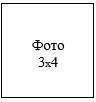 1Дата и место рождения, гражданство, национальностьДата и место рождения, гражданство, национальностьДата и место рождения, гражданство, национальность2Сведения об обучении в докторантуре (ВУЗ и период обучения)Сведения об обучении в докторантуре (ВУЗ и период обучения)Сведения об обучении в докторантуре (ВУЗ и период обучения)3Специальность докторантурыСпециальность докторантурыСпециальность докторантуры4Место защиты и дата защиты диссертацииМесто защиты и дата защиты диссертацииМесто защиты и дата защиты диссертации5Тема и язык диссертацииТема и язык диссертацииТема и язык диссертации6 Научные консультанты 
(Ф.И.О., должность, ученые степени, ученые звания, гражданство) Научные консультанты 
(Ф.И.О., должность, ученые степени, ученые звания, гражданство) Научные консультанты 
(Ф.И.О., должность, ученые степени, ученые звания, гражданство)7 Официальные рецензенты 
(Ф.И.О., должность, ученые степени, ученые звания, гражданство) Официальные рецензенты 
(Ф.И.О., должность, ученые степени, ученые звания, гражданство) Официальные рецензенты 
(Ф.И.О., должность, ученые степени, ученые звания, гражданство)8Количество публикаций, всего, 
в том числе:Количество публикаций, всего, 
в том числе:Количество публикаций, всего, 
в том числе:8в изданиях, рекомендуемых Комитетомв изданиях, рекомендуемых Комитетомв изданиях, рекомендуемых Комитетом8 в зарубежном издании 
из базы Web of Science (Вэб оф Сайнс) или Scopus (Скопус) в зарубежном издании 
из базы Web of Science (Вэб оф Сайнс) или Scopus (Скопус) в зарубежном издании 
из базы Web of Science (Вэб оф Сайнс) или Scopus (Скопус)8в материалах международных конференций, в том числе:в материалах международных конференций, в том числе:в материалах международных конференций, в том числе:8в материалах зарубежных конференцийв материалах зарубежных конференцийв материалах зарубежных конференций9Трудовая деятельностьТрудовая деятельностьТрудовая деятельностьТрудовая деятельностьТрудовая деятельностьДатаДатаДатаМесто работы, должностьМесто работы, должностьМестонахождение учрежденияприемаприемаувольнения1010 Место жительства, контактные данные  Место жительства, контактные данные 